Памятка пожарная безопасность15.01.2019 В домах, имеющих печное отопление, необходимо обратить внимание на выполнение требований пожарной безопасности как при устройстве печей, так и при их эксплуатации.В домах, имеющих печное отопление, необходимо обратить внимание на выполнение требований пожарной безопасности как при устройстве печей, так и при их эксплуатации. Пожары чаще всего происходят из-за перекала печей, при появлении в кирпичной кладке трещин в результате применения для растопки горючих и легковоспламеняющихся жидкостей, выпадения из топки или зольника горящих углей. Причиной появления трещин и перекала стенок дымовых труб может быть горение сажи, скапливающейся в дымоходах. Строительные нормы и правила требуют, чтобы устройство любой печи соответствовало противопожарным требованиям. Правила эксплуатации печей весьма просты. Следует подчеркнуть, что наиболее часто пожары происходят, когда печи оставляют без наблюдения во время топки. В сильные морозы печи нередко топят длительное время, в результате чего происходит перекал отдельных частей печи. Если эти части окажутся соприкасающимися с деревянными конструкциями здания, то пожар неизбежен. Поэтому рекомендуется топить печь два-три раза в день не более 1,5 часов, чем один раз длительное время. Нельзя применять при растопке печи легковоспламеняющиеся и горючие жидкости. Такие случаи редки, но они обычно приводят к ожогам и гибели людей. Нельзя складировать сено и другие горючие материалы на чердаках. Нельзя выбрасывать непотушенные угли и золу вблизи строений. Перед началом отопительного сезона нужно проверить исправность печи и дымохода, отремонтировать их, вычистить сажу, заделать трещины глиняно-песочным раствором, побелить дымовую трубу на чердаке и выше кровли (это необходимо для визуального контроля и обнаружения трещин в процессе эксплуатации). Необходимо напомнить о категорическом запрете оставлять малолетних детей у топящихся печей без присмотра взрослых. Ремонтировать печь обязан домовладелец, а кладку печи должен выполнять квалифицированный специалист. 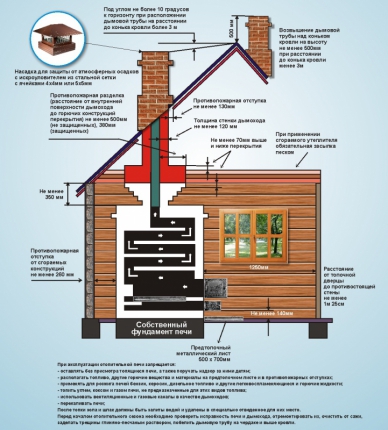 